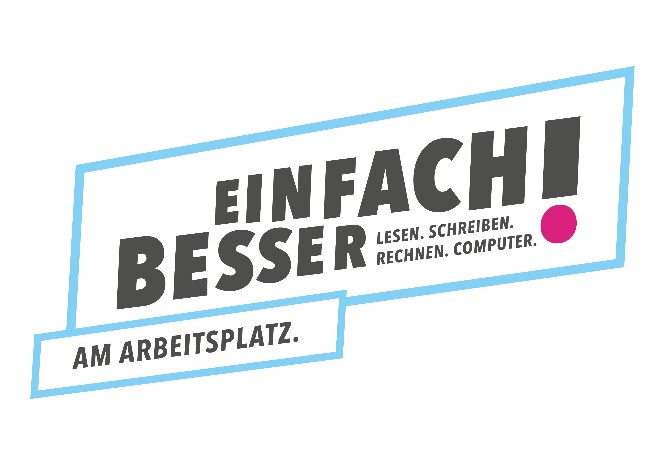 Reporting
Massnahme zur Förderung von Grundkompetenzen am Arbeitsplatz
Massnahmen-ÜbersichtTitelGesuchsteller und ZustelladresseDauer der MassnahmeInsgesamt durchgeführte Teilnehmendenlektionen(Anzahl Teilnehmende x Anzahl Lektionen der Massnahme) Es dürfen nur Teilnehmende angerechnet werden, die mindestens 80% der Lektionen besucht haben.Angaben zu den TeilnehmendenWenn Sie den Kurs mehrere Mal durchgeführt haben, geben Sie diese Angaben bitte für jede Durchführung separat auf einem Beiblatt an.Durchführungsort(e) der MassnahmeLerntransferWurde der Transfer des Gelernten gemäss Gesuchsformular in den Betrieb sichergestellt?
 Ja
 Nein
Eventuelle Abweichung erläutern:Beurteilung der MassnahmeBeurteilung durch den Betrieb / OdA / FondsWich die Durchführung der Massnahme beträchtlich von der ursprünglichen Planung / Gesuchstellung ab? Erläuterung:Wie beurteilen Sie die Massnahme? Was funktionierte gut? Wo gab es Schwierigkeiten? Weitere Bemerkungen:Wie beurteilen Sie die Qualität des von Ihnen gewählten Bildungsanbieters?Beurteilung durch den BildungsanbieterWich die Durchführung der Massnahme beträchtlich von der ursprünglichen Planung / Gesuchstellung ab? Erläuterung:Wie beurteilen Sie die Massnahme? Was funktionierte gut? Wo gab es Schwierigkeiten? Weitere Bemerkungen:Einhaltung der Anforderungen an die Massnahme(vgl. Gesuchsformular Ziffer 3)Allgemeine AnforderungenDie Massnahme richtete sich an Mitarbeitende und lag inhaltlich im Bereich der arbeitsplatzbezogenen Grundkompetenzen
 Ja
 NeinDie Massnahme wurde mit einer Teilnahmebestätigung abgeschlossen, die Auskunft über die innerhalb der Massnahme vermittelten Kompetenzen gibt
(Beispiel einer Teilnahmebestätigung beilegen)
 Ja
 NeinDie Massnahme war für die Teilnehmenden kostenlos 
 Ja
 NeinEs nahmen pro Durchführung mindestens 3 Mitarbeitende teil (mind. 6 bei Kursen vor dem 1.3.21)
 Ja
 NeinAnforderungen BundDie Massnahme richtete sich an in einem ungekündigten Arbeitsverhältnis stehende Mitarbeitende ohne Altersgrenze, berücksichtigte aber insbesondere auch die Bedürfnisse der älteren Belegschaft 
 Ja
 NeinDie Massnahme wurde den Teilnehmenden als Arbeitszeit angerechnet.
 Ja
 NeinDie Massnahme dauerte zwischen 20 und 40 Lektionen; pro Kurstag fanden nicht mehr als 4 Lektionen statt; maximal 12 Teilnehmende pro Kurs 
 Ja
 NeinKosten der BildungsmassnahmeEffektive KostenPauschale (massgebend, wenn Anforderungen Bund erfüllt sind)Beantragter Förderbeitrag
(max. 50% der Kosten des Bildungsanbieters, wenn nur die allgemeinen Anforderung erfüllt sind.
Pauschale, aber maximal die Kosten des Bildungsanbieters, wenn auch die Anforderungen des Bundes erfüllt sind)Ort, Datum, UnterschriftBeilagen:
 Beispiel Teilnahmebestätigung
 bei mehreren Kursen: Angaben zu den Teilnehmenden für jede Kursdurchführung separat 
 Rechnungsbeleg des Bildungsanbieters
 Einzahlungsschein
 Weitere: Das Reportingformular bitte elektronisch einreichen an:
Bildungs- und Kulturdirektion des Kantons Bern
Mittelschul- und Berufsbildungsamt
Abteilung Weiterbildung und Höhere Berufsbildung
Kasernenstrasse 27
Postfach
3000 Bern 22
E-Mail: weiterbildung.mba@be.ch
Für Auskünfte wenden Sie sich an:
André Kaiser Huber
E-Mail: andre.kaiser@be.ch
Tel.: 031 633 86 44Organisation: Name: Adresse: Telefon: E-Mail: Website: Bank- (IBAN) oder Postverbindung Startdatum:Enddatum: Anzahl Kurse: Anzahl Lektionen pro Kurs: Länge einer Lektion (in Minuten, mind. 45): Teilnehmendenlektionen:Anzahl Teilnehmende insgesamt: 
Bemerkung: Es dürfen nur Teilnehmende gerechnet werden, die mindestens 80% der Lektionen besucht habenAnzahl Frauen: Anzahl TN ohne nachobligatorischen Abschluss: 
(z.B. ohne EBA oder EFZ) Anzahl TN mit deutscher Muttersprache:Anzahl TN in der Alterskategorie 20-40: Anzahl TN in der Alterskategorie 40-50: Anzahl TN über 50: Wo fand die Massnahme statt?
 Vor Ort am Arbeitsplatz
 An einem anderen Ort: KontaktpersonName: Funktion: Telefon: E-Mail: KontaktpersonName: Funktion: Telefon: E-Mail: Budgetierter BetragEffektiver
BetragKosten des Bildungsanbieters
(Betrag, den der Betrieb dem Bildungsanbieter vergütet)Budgetierter BetragEffektiver
BetragLektionenbeitrag
(Anzahl Teilnehmendenlektionen x 15 CHF)Pauschale für Neuerarbeitung der Massnahme
(Bei der Entwicklung einer neuen Bildungsmassnahme kann unabhängig von deren Länge ein Pauschalbeitrag von 3'000 CHF geltend gemacht werden)TotalBudgetierter BetragEffektiver
BetragBeantragter FörderbeitragOrt und Datum:Unterschrift Betrieb / OdA / Fonds:Unterschrift Bildungsanbieter: